Publicado en Internacional el 14/07/2021 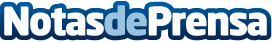 Recursos Humanos se renueva con la Inteligencia ArtificialEn un tiempo de cambio por las tecnologías digitales, el ámbito empresarial se transforma a pasos acelerados. La Inteligencia Artificial ha llegado modificando uno de los trabajos clave en cualquier compañía: el área de RRHH. Pero nunca las máquinas sustituirán a las personas. Por eso, formarse en esta labor es una opción cada vez más demandada con vistas a nuevas salidas profesionales. A través del explorador académico OTONAUTA se puede acceder a información completa sobre  programas de máster en RRHHDatos de contacto:Paula Etxeberria Cayuela649 71 88 24Nota de prensa publicada en: https://www.notasdeprensa.es/recursos-humanos-se-renueva-con-la Categorias: Internacional Inteligencia Artificial y Robótica E-Commerce Software Recursos humanos Universidades http://www.notasdeprensa.es